WATER QUALITYWhat is water quality?The physical, biological and chemical characteristics of water.Why measure water quality?Drinking water quality/human contactHealth of ecosystemsDetect long term trends/anomaliesUnderstand processesWhat determines water quality?Interactions between soils, vegetation and geologyRainfall and atmospheric inputs (e.g. acid rain)Anthropogenic sources (e.g. agricultural fertilisers, sewage effluent)HydrologyWhat can we measure?pHConductivityDissolved oxygenColourBiological indicatorsSediment volumeOther more complex parameters, such as toxic metalsHow can we measure it?Probes or sensors in the fieldMore advanced analytical equipment in the lab.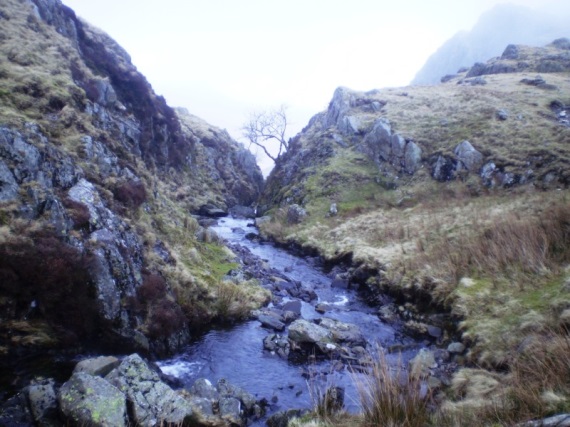 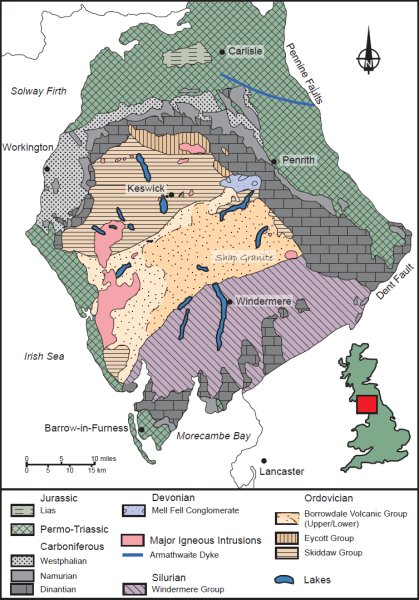 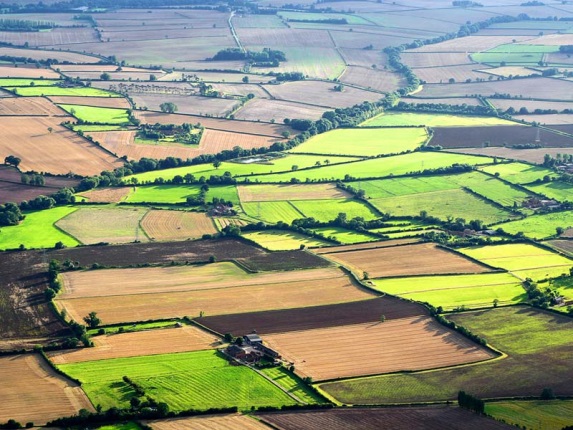 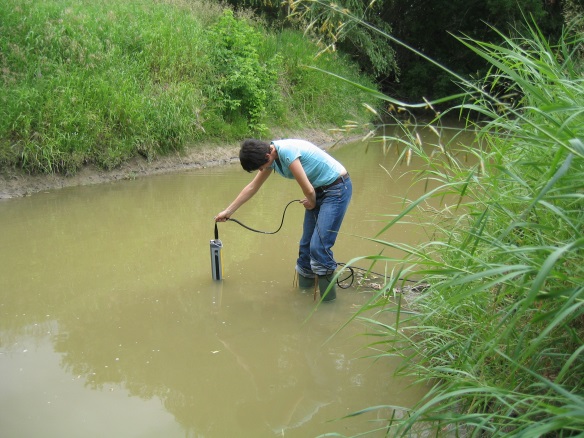 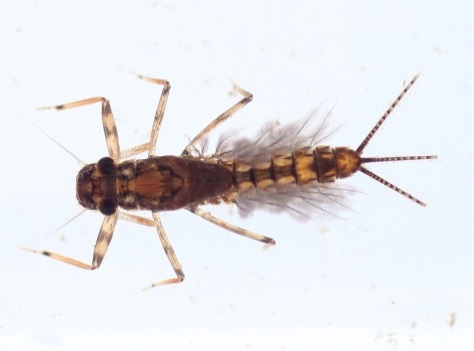 Mayfly Nymph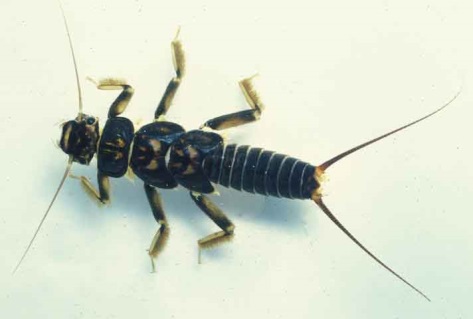 Stonefly Nymph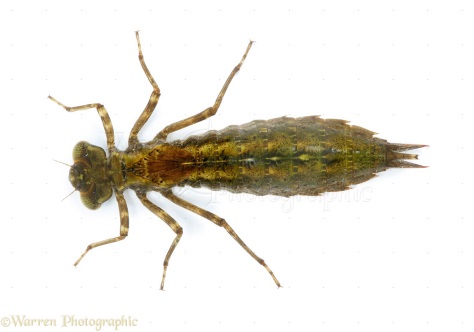 Dragonfly Nymph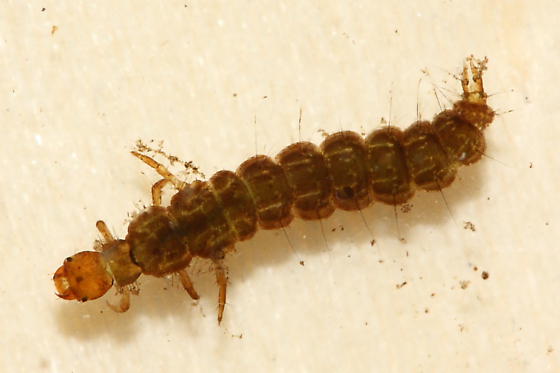 Caddisfly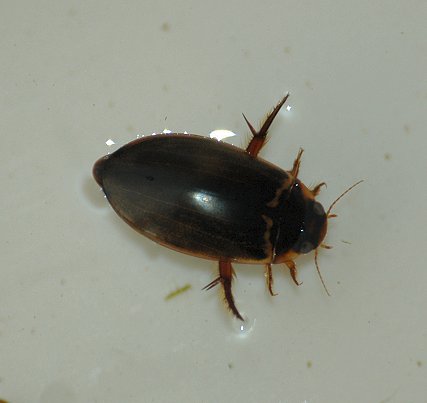 Water beetle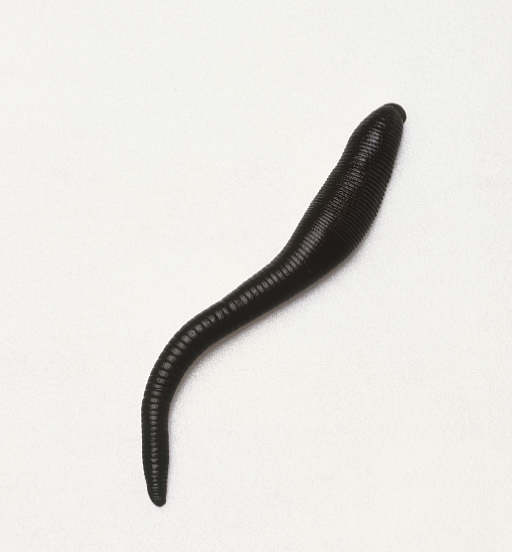 Leech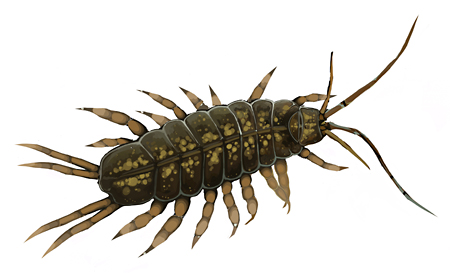 Hoglouse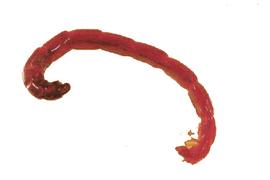 Bloodworm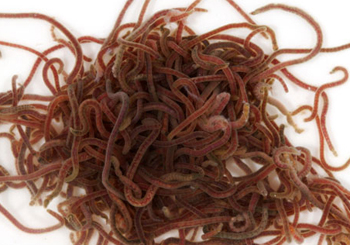 WormsRESULTSQuestions1. Which is the most common invertebrate?2. Is there a difference between the two sites? 3. Is water quality affected by the Field Centre?4. How could you improve the sampling strategy?MayflyStoneflyDragonflyCaddisflyWater BeetleLeechHoglouseBloodwormWormsSite 1TotalSite 2Total